MEMORANDUM  DEPARTMENT OF TRANSPORTATIONProject Development Branch(303)757-9040FAX (303)757-9868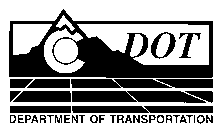 DATE:	October 21, 2010TO:	All Holders of Standard Special Provisions	FROM:	Larry Brinck, Standards and Specifications EngineerSUBJECT:	Revision of Sections 603, 617, and 624, Culvert and Sewer PipeEffective this date, our unit is issuing a revised version of the standard special provision, Revision of Sections 603, 617, and 624, Culvert and Sewer Pipe.  This revised version is 3 pages long, and replaces the standard special provision of the same name dated February 25, 2010.  It is to be used in projects having culvert pipe, beginning with projects dated November 18, 2010.  Please feel free, however, to use this special provision on projects advertised prior to this date.The modifications contained in this revision allow HDPE pipe to be used at higher abrasion levels and conforms to the CDOT Culvert Selection Guide.  End section requirements are also clarified.Those of you who keep books of Standard Special Provisions should replace the now obsolete version with this one.  For your convenience, we are attaching a new Index of Standard Special Provisions.  In addition, these and other recently issued special provisions will be available in one place at: http://www.coloradodot.info/business/designsupport/construction-specifications/2005-construction-specs/recently-issued-specsIf you have any questions or comments, please contact this office.LB/mrsAttachmentsDistribution: Per distribution list